屏東縣110年推動國民小學及幼兒環境教育「大家作伙愛屏東」計畫家鄉環境教育故事繪本創作與徵選實施計畫依據：環保署「110年環境教育繪本徵選及推廣計畫」辦理。目的(一)透過環境教育繪本的創作與運作模式，深化理解家鄉美好的人事物。(二)提升學校閱讀與寫作教學的創作能力及文學欣賞的素養。(三)運用文學創作，活化家鄉的故事，並藉由整理、紀錄、創作在地生活經驗與環境的體悟與互動，提升環境教育素養與生活創意。(四)搜尋家鄉自然與環境的素材，運用在地故事的創作力，創造出具有特色的家鄉環境教育題材，並能活化環境教育的教學活動。辦理單位：(一)主辦單位：屏東縣政府環境保護局(二)承辦單位：屏東縣餉潭國民小學報名資格：屏東縣國民小學及幼兒園師生，報名時需檢附教師服務證明（含共同創作者）。參加方式：本縣初選比賽參賽組別分為國小或幼兒園學生，以同校為單位(不可跨校)辦理送件，參賽之學校需依下列程序辦理：參加資格：國小組為109學年度第2學期就讀國小五、六年級學生。幼兒園組為就讀同幼兒園學生。(二)由各校教師指導學生組成繪本創作小組（每創作小組之學生至多6位、指導教師至多2位，可跨年級組成），以「環境教育」為範疇選定主題進行繪本創作。各組參選繪本運用對象之教育階段以創作者本身之教育階段為限，全縣各校均可參加，並以編輯完成的作品送件。1.獲得本縣初評優秀作品，將擇優印刷出版並薦送至全國參展。2.請於110年9月22日（星期三）前，將參賽作品送至本計畫承辦單位（925 屏東縣新埤鄉餉潭村龍潭路149號—屏東縣餉潭國民小學 校長室收  封面正面應註明『參加屏東縣110年推動國民小學及幼兒環境教育「大家作伙愛屏東」-家鄉環境教育故事繪本創作與徵選』），送達時間(110/9/22 16:00前送達)如逾期恕不受理。3.教師專業協力實施內容(1)依需要參加屏東縣家鄉故事創作課程教師研習。(2)辦理時間：110年4月～110年8月期程表如下:(3)參加對象：有意願參與本計畫及屏東縣家鄉故事創作團隊之各校師生。     (4)活動地點：採用線上同步課程.遠距教學軟體採用Google Meet或實體課程(5)報名方式：現職教師請至本縣教師在職進修網報名。4.講座及諮詢輔導講師(1)兒童文學專家：兒童文化藝術基金會盧彥芬執行長 (2)兒童文學作家：廖健宏老師及林秀穗老師(3)兒童家鄉故事繪本指導：餉潭國小林秀英校長5.獲選第一名團隊師生擇優1隊需參與110年環境教育繪本嘉年華會。(1)110年環境教育繪本嘉年華會籌備會議訂於10月8日於餉潭國小進行。(2)獲選第一名團隊師生及餉潭國小工作團隊代表參與110年環境教育繪本嘉年華會，於10月21日(星期四)參與布展活動；10月22日(星期五)-10月23日(星期六)參與嘉年華會活動，並參與繪本介紹展演活動。作品規格：(一)作品類型：圖文整合型繪本，題目自訂，主題以環境教育相關題材為限。(二)作品樣式：1、紙張大小：寬297mm，高210mm 2頁1組的(A4)紙上，如圖1:範例所示。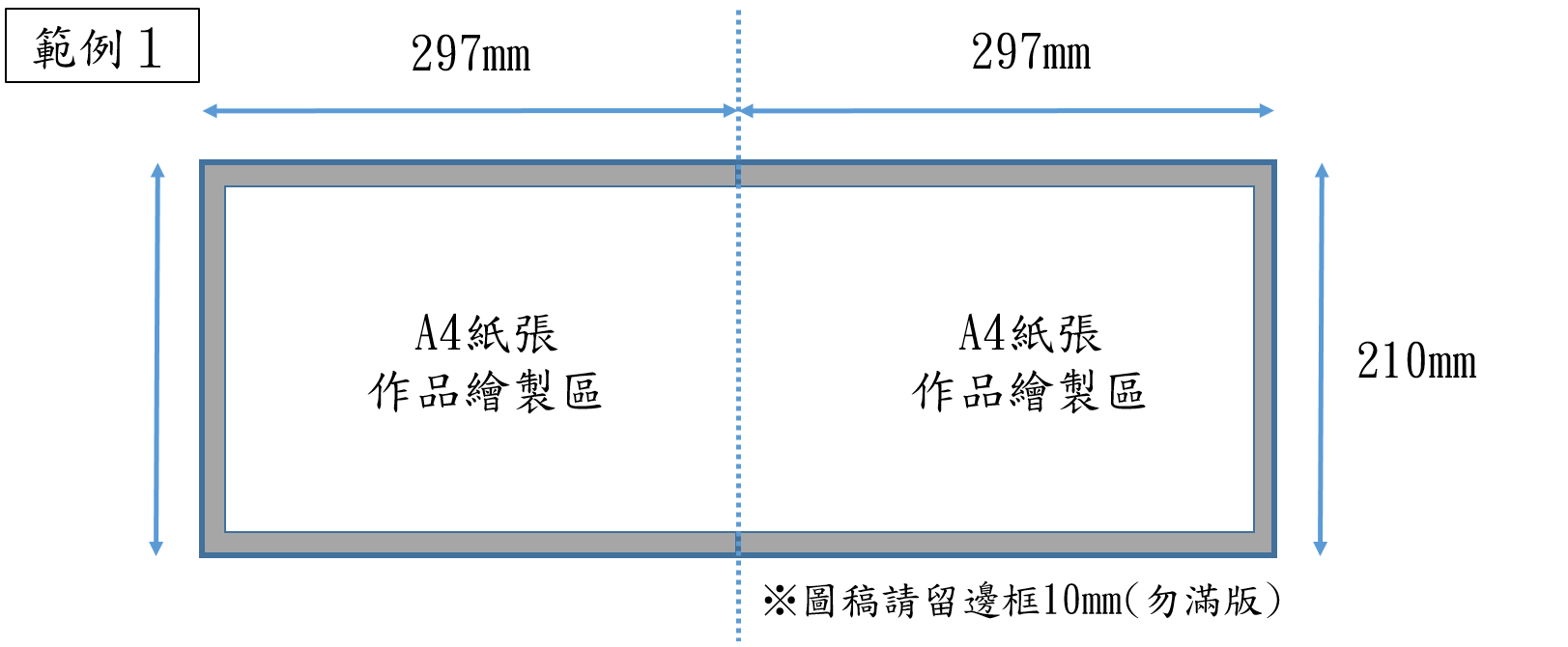                    圖1：作品紙張規格示意圖(1組=2頁)2、作品頁數：圖畫需要橫式製作(如下圖2所示)。作品內容部分為24頁(即12組)。另外，作品之封面、封底、封面內頁、版權頁等不包含在作品內容之頁數範圍，創作團隊請另行設計。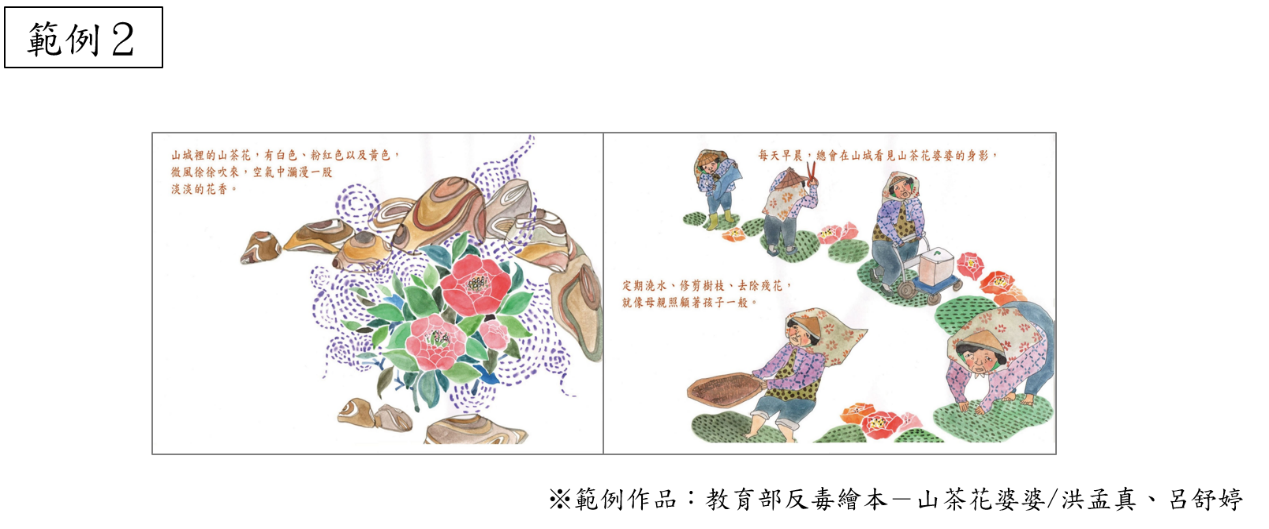 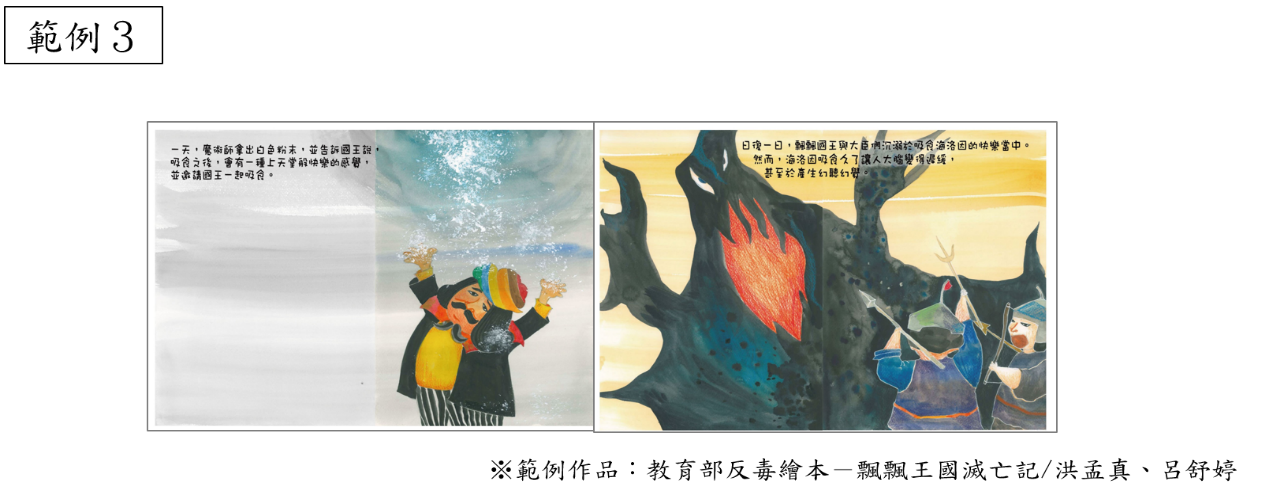 圖2：橫式紙張創作示意圖(1組=2頁)3、文字處理方式：繪本內文以中文創作，文字請勿直接書寫在圖稿上，另行   浮貼一張描圖紙，再將文字配置於描圖紙上（不得將文字直接描繪/書寫   作品上）。（建議可另行印製影本，並將文字書寫於作品影本上一併寄   送，將更為清楚）。4、作品裝訂：將作品依序排列（建議可用反覆黏貼式標籤紙協助標式頁數）妥善包裝後再行寄送（建議可以透明紙、厚紙板保護）。5、繪畫使用材料不限（水彩、蠟筆、彩色筆、水墨、電腦繪圖…皆可），作   品僅限於平面創作。(三)作品內容：1、透過環境教育相關議題的知識性觀念，結合生活經驗，鼓勵學生應用簡易   圖像與文字，將環境相關題材轉化為富有知識性與趣味性的繪本，讓閱讀   者能更進一步了解環境對生活的永續及影響。參賽者需說明作品介紹（設   計理念、內容簡介等，約200-300字）2、各組參選繪本運用對象之教育階段以創作者本身之教育階段為限，為使作   品內容貼近閱讀者理解能力並激發閱讀興趣，各創作小組可運用課堂教學   或同儕宣導討論等方式實施驗證，據以修正參賽作品創作內容。3、創作主題為環境教育相關內容。須繳交文件資料：(一)參選者均需繳交報名表(如附件1)、作品內文(附件2)及著作使用權授權同意書(附件3)各一份，參賽作品原稿一件，共四種，附件1、2建議採用電子打字方式並留存。(二)參賽樣書(附件2)經規格審查後進行初選，資料填寫不完整、規格不符規定者，將不予評比。(三)參賽作品概不退還，敬請自行備份。未得獎作品如需退還，請學校於 9/30~10/8前，派員至本縣餉潭國小親領。※本縣初評獲獎作品，將擇優協助出版並以彩色精裝本由本局委辦學校，協請廠商統一印製)。評選方式： (一)由本局委託承辦學校依國小暨幼兒園組，聘請專家學者擔任評選委員，進行繪本評選審查工作，徵選評分標準（參考版如附件4）。(二)國小組暨幼兒園組之獎勵及內容如下：1、第一名- 1名，每小組獲1萬2仟元之圖書禮券，小組成員每人頒發屏東縣政府獎狀乙張。2、第二名- 1名，每小組獲1萬元之圖書禮券，小組成員每人頒發屏東縣政府獎狀乙張。3、第三名- 1名，每小組獲8仟元之圖書禮券，小組成員每人頒發屏東縣政府獎狀乙張。4、佳作- 2名，每小組獲5仟元之圖書禮券，小組成員每人頒發屏東縣政府獎狀乙張。5、作品如未達所列獎項水準，得由評審委員會決定從缺或不足額錄取，或在既定總預算下適度調整各獎項名額。6、針對得獎作品之指導教師，本府核發每位教師嘉獎乙次之鼓勵。著作使用權事宜：(一)參賽作品於送件同時，應由參賽者（及法定代理人）依著作權法規定簽署「著作使用權授權同意書」，得獎作品無償授權主辦單位及承辦單位不限時間、方式、次數及地域利用（包括公開傳輸），其著作人格權並受著作權法保護。(二)參賽者須為參賽作品之著作財產權人，參賽作品如有使用他人之著作或違反著作權法令之情事，一切法律責任皆由參賽者自行承擔，與主辦單位及承辦單位無涉。本縣獲獎作品宣傳活動及運用：(一) 將於屏東縣政府環保局相關網站、各校網站等媒體平臺實施宣導。(二)得獎優秀作品，另由本府編列預算，由委辦學校協請廠商各印製膠裝成冊，每樣作品各印20本(環保局各5冊、圖書館及承辦學校留存5冊、另10冊發給原創作學校運用)。(三) 獲選第一名團隊師生參與110年環境教育繪本嘉年華會(台北市華山文創園區)，於10月21日(四)參與布展活動；10月22-23日(五-六)參與嘉年華會活動，並參與繪本介紹展演。注意事項(一) 參選作品必須未曾於任何媒體（包括報紙雜誌、書籍、多媒體等）發表過、出版或獲獎者為限(學校內部刊物或縣(市)及學校辦理初選獲獎不在此限)，除取消參賽資格外，若有獲獎則追回該作品之獎項、獎金；如有致損害於主辦單位或其他任何第三人，參賽者應負一切民刑事責任。(二)作品寄送時請自行做好保護措施，如因參賽人未做好保護措施，導致作品於寄送過程中毀損，主（承）辦單位不負賠償責任。(三)主辦單位對參選作品將善盡保管之責，惟遇人力不可抗拒情事而遭致損毀者，恕不負賠償之責。(五)主辦單位保留修改、暫停或終止本活動計畫之權利；如有未盡事宜，得修正與補充之。十二、計畫經費:本計畫所需經費由屏東縣政府環保局補助項下支應。十三、計畫工作期程【附件1】報名表     屏東縣110年推動國民小學及幼兒環境教育「大家作伙愛屏東」-家鄉環境教育故事繪本創作與徵選實施計畫※每項欄位皆請填寫，作者人數及指導老師須依實際參與人員填報。紙本寄送：本報名表一份(【附件1】)，填寫後連同『作品內文』(【附件2】)、『著作使用權授權同意書』（【附件3】）正本及『繪本原稿』共4件，於【國中小組－110年9月22日(星期三) 16:00前（作品送達學校時間）寄至「925 屏東縣新埤鄉餉潭村龍潭路149號—屏東縣餉潭國民小學 校長室收」，郵寄信封正面應註明『參加屏東縣110年推動國民小學及幼兒環境教育「大家作伙愛屏東」-家鄉環境教育故事繪本創作與徵選』。2.若作品之創作者不只一位，請所有創作者各填寫一份『著作使用權授權同意書』（【附件3】），並在上列報名表（【附件1】）「創作分工」欄位勾選分工項目（可複選）。【附件2】作品內文(每件作品一份)     屏東縣110年推動國民小學及幼兒環境教育「大家作伙愛屏東」-家鄉環境教育故事繪本創作與徵選實施計畫內容文字※備註：上列表格以12跨頁為限。【附件3】本授權同意書為每人一份屏東縣110年推動國民小學及幼兒環境教育「大家作伙愛屏東」-家鄉環境教育故事繪本創作與徵選作品著作使用權授權同意書    本人（參賽人）及本人法定代理人（以下簡稱甲方），茲同意無償授權屏東縣政府（以下簡稱乙方）使用甲方報名參加「屏東縣110年推動國民小學及幼兒環境教育「大家作伙愛屏東」-家鄉環境教育故事繪本創作與徵選實施計畫」徵選活動之作品：甲方同意並擔保以下條款：1.甲方授權之作品內容皆為自行創作。2.甲方擁有權限簽署並履行本同意書，且已取得簽署本同意書必要之第三者同意與授權。3.甲方作品無償授權乙方於非營利目的下，得典藏、推廣、借閱、公布、發行、重製、複製、公開展示及上網與宣傳之使用。4.授權之作品無侵害任何第三者之著作權、專利權、商標權、商業機密或其他智慧財產權之情形。5.甲方不得運用同一作品參加其他比賽，亦不得運用前已獲獎之作品參加本競賽；就讀學校內部辦理校內競賽得獎不在此限。6.如違反本同意書各項規定，甲方須自負法律責任，乙方並得要求甲方返還全數得獎獎勵，於本同意書內容範圍內，因可歸責於甲方之事由致乙方受有損害，甲方應負賠償乙方之責。7.甲方得獎作品無償授權乙方不限時間、方式、次數及地域利用（包括公開傳輸），其著作人格權並受著作權法保護。   此致屏東縣政府中華民國 110 年    月     日寄件用信封寄件人郵遞區號寄件人地址寄件人姓名+電話925 屏東縣新埤鄉餉潭村龍潭路149號屏東縣餉潭國民小學 校長室收08-7981600 【附件4】徵選評分標準（參考版）備註： 1.參賽之繪本需符合徵選之主題『環境教育題材知識性觀念』。2.參賽之繪本繳交資料需完整，始得進入徵選程序。 3.參賽之繪本內文以中文創作（請以正楷書寫）。辦理項目場次日期地點備註繪本文本寫作工作坊第一次110年7月22日(四)09:00-12:00採用線上同步課程.遠距教學軟體採用Google Meet1.09:00-09:30繪本出版相      關事務說明。2.09:30-12:00創作與諮詢課程(文字專長及美術專長講師) 。3.各校創作故事簡報內容: (1)學校創作的故事內容 .   素材.照片。(2)各校可參考相關故事出    版的繪本.尋找脈絡及角   度切入的觀點。(3)相關文物、故事、人文   的資料。繪本圖文表達工作坊第二次110年8月5日(四)09:00-12:00採用線上同步課程.遠距教學軟體採用Google Meet或實體課程諮詢輔導講座(文字專長及美術專長講師) 。繪本圖文編輯輔導工作坊第三次110年8月11日(三)09:00-15:00採用線上同步課程.遠距教學軟體採用Google Meet或實體課程1.圖文編輯講座(文字專長及美術專長講師)2.以師生工作坊形式辦理。序號辦理期程工作內容備註一4/20~5/15公告各校參賽及準備屏東縣政府環保局二7/22(四)8/05(四)8/11(三)1.家鄉繪本創作工作坊2.圖文創作輔導工作坊1.以公文日期為主2.開放有意願參與學校申請。三9/22(三) 16:00前各校將作品相關資料送餉潭國小925 屏東縣新埤鄉餉潭村龍潭路149號—屏東縣餉潭國民小學 校長室收  四9/23(四)~10/08(五)辦理本縣環境教育繪本初選評審作業及成績公告屏東縣政府環保局/餉潭國小五10/08(五)~10/30(六)由餉潭國小協助請廠商進行印刷，每件參賽作品彩色複印版一件。餉潭國小六09/30(四)~10/8(五) l6:00前1.未得獎作品如需退還，請學校派員至餉潭國小親領.2.初審得獎獎勵及繪本簽領屏東縣新埤鄉餉潭村龍潭路149號  08-7981600七10/8(五)  9:00本縣環境教育繪本初選獲獎作品參加110年環境教育繪本嘉年華會籌備會議1.承辦學校:餉潭國小2.獲選第一名團隊擇優1隊八10/21(四) -10/23(六)獲獎團隊師生參與110年環境教育繪本嘉年華會1.承辦學校:餉潭國小2.獲選第一名團隊擇優1隊作品資料作品名稱作品資料參賽組別□國小組　□國中組　□國小組　□國中組　創作小組人數創作小組人數學生（　）人＋指導教師（　）人學生（　）人＋指導教師（　）人作品資料就讀學校             縣(市)學校名稱：             縣(市)學校名稱：             縣(市)學校名稱：             縣(市)學校名稱：             縣(市)學校名稱：             縣(市)學校名稱：創作者資料(學生)創作者(1)姓名就讀年級就讀年級　　　　　年級創作者資料(學生)創作者(1)電話創作分工◎可複選創作分工◎可複選□文本創作□繪圖□其他創作者資料(學生)創作者(1)Email創作分工◎可複選創作分工◎可複選□文本創作□繪圖□其他創作者資料(學生)創作者(2)姓名就讀年級就讀年級　　　　　年級創作者資料(學生)創作者(2)電話創作分工◎可複選創作分工◎可複選□文本創作□繪圖□其他創作者資料(學生)創作者(2)Email創作分工◎可複選創作分工◎可複選□文本創作□繪圖□其他創作者資料(學生)創作者(3)姓名就讀年級就讀年級　　　　　年級創作者資料(學生)創作者(3)電話創作分工◎可複選創作分工◎可複選□文本創作□繪圖□其他創作者資料(學生)創作者(3)Email創作分工◎可複選創作分工◎可複選□文本創作□繪圖□其他創作者資料(學生)創作者(4)姓名就讀年級就讀年級　　　　　年級創作者資料(學生)創作者(4)電話創作分工◎可複選創作分工◎可複選□文本創作□繪圖□其他創作者資料(學生)創作者(4)Email創作分工◎可複選創作分工◎可複選□文本創作□繪圖□其他指導教師(1)姓名姓名指導教師(1)聯絡電話聯絡電話學校電話：行動電話:學校電話：行動電話:EmailEmail指導教師(2)姓名姓名指導教師(2)聯絡電話聯絡電話學校電話：行動電話:學校電話：行動電話:EmailEmail作品介紹(創作理念、簡介等)(200-300字)作品名稱封面第1頁第2頁第3頁第4頁第5頁第6頁第7頁第8頁第9頁第10頁第11頁第12頁封底參賽作品名稱參賽人(創作人)簽名(甲方)參賽人(創作人)身分證字號法定代理人簽名(已成年者免填)法定代理人身分證字號(已成年者免填)戶籍地址屏東縣110年推動國民小學及幼兒環境教育「大家作伙愛屏東」-家鄉環境教育故事繪本創作與徵選評分標準（參考版）屏東縣110年推動國民小學及幼兒環境教育「大家作伙愛屏東」-家鄉環境教育故事繪本創作與徵選評分標準（參考版）屏東縣110年推動國民小學及幼兒環境教育「大家作伙愛屏東」-家鄉環境教育故事繪本創作與徵選評分標準（參考版）屏東縣110年推動國民小學及幼兒環境教育「大家作伙愛屏東」-家鄉環境教育故事繪本創作與徵選評分標準（參考版）評分項目評分項目比重說明一主題設定與故事創思25封面、主題與故事內容的整體性，故事具獨創性、啟發性與完整性。二版面配置、構圖與色彩25整體構圖、色彩、技法、版面編排設計等。三內容適切與知識正確30作品內容切合閱讀對象，並提供正確的環境教育題材知識性觀念。四文字表現流暢動人20故事表達具吸引力，能觸動人心，閱讀引發興趣。合計合計100